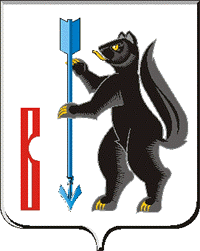 АДМИНИСТРАЦИЯГОРОДСКОГО ОКРУГА ВЕРХОТУРСКИЙ Р А С П О Р Я Ж Е Н И Еот 28.09.2020г. № 280г. Верхотурье  О проведении штабной тренировки по гражданской оборонев городском округе Верхотурский 02 октября 2020 годаВ соответствии с Федеральным законом от 12 февраля 1998 года № 28-ФЗ «О гражданской обороне», письма Заместителя Министра Российской Федерации по делам гражданской обороны, чрезвычайным ситуациям и ликвидации последствий стихийных бедствий П.Ф. Барышева от 04.09.2020г. № 43-6904-11 о подготовке и проведении штабной тренировке по гражданской обороне по теме «Организация выполнения мероприятий по гражданской обороне на территории Российской Федерации» и поручением Губернатора Свердловской области Е.В. Куйвышева от 07.09.2020 № 40446, а также в целях качественной подготовки и проведения тренировки по гражданской обороне в городском округе Верхотурский, руководствуясь Уставом городского округа Верхотурский,1.Утвердить прилагаемые:1) План по подготовке и проведению штабной тренировки по гражданской обороне 02 октября 2020 года;2) календарный План по проведению штабной тренировки по гражданской обороне в городском округе Верхотурский;3) состав рабочей группы по подготовке и проведению штабной тренировки по гражданской обороне.2.МКУ «ЕДДС» (Дудин И.А.):1) обеспечить готовность МКУ «ЕДДС» к получению учебных сигналов и вводных по штабной тренировке, а также оповещение руководящего состава органов местного самоуправления городского округа Верхотурский, в том числе подчиненных организаций и сил ГО;2) провести проверку готовность систем связи и оповещения ГО с запуском электрических сирен.3.Отделу по делам ГО и ЧС Администрации городского округа Верхотурский (Терехов С.И.):1) осуществить заблаговременное доведение информации о проведении тренировки и тематике ГО до населения в средствах массовой информации;2) довести до руководителей учреждений, предприятий и организаций, расположенных на территории городского округа Верхотурский и задействованных в проведении штабной тренировки по гражданской обороне:порядок привлечения сил гражданской обороны для предупреждения и ликвидации чрезвычайных ситуаций;состав и порядок выполнения мероприятий по гражданской обороне, необходимых для предупреждения и ликвидации чрезвычайных ситуаций;План по подготовке и проведению штабной тренировки по гражданской обороне 02 октября 2020 года;календарный План по проведению штабной тренировки по гражданской обороне в городском округе Верхотурский;3) с 04.00 02.10.2020 уточнить:планирующие и формализованные документы в области ГО, защиты населения и территории от чрезвычайных ситуаций и обеспечения пожарной безопасности;порядок взаимодействия, сбора и обмена информацией в области ГО, защиты населения и территории от чрезвычайных ситуаций и обеспечения пожарной безопасности;состав задач и порядка работы должностных лиц, уполномоченных на решение задач в области ГО;маршруты эвакуации населения, порядок использования транспортных средств, техники и коммуникаций для проведения эвакуационных мероприятий;4) организовать представление информации о проведении мероприятий в соответствии с планом наращивания обстановки при выполнении мероприятий по ГО и ликвидации ЧС в соответствии с Регламентом;5) быть в готовности к организации взаимодействия и участию в работе с формированиями и подразделениями сил МЧС России по Свердловской области, выполняющими мероприятия по ликвидации ЧС (в соответствии с планом наращивания обстановки).4.Рекомендовать руководителям учреждений, предприятий и организаций, расположенных на территории городского округа Верхотурский, организовать мероприятия по проведению штабной тренировки по гражданской обороне.5.В целях качественной подготовки и проведения тренировки по гражданской обороне привлечь на тренировку:1) комиссию по чрезвычайным ситуациям и обеспечению пожарной безопасности в городском округе Верхотурский (Лиханов А.Г.);2) МКУ «ЕДДС» (Дудин И.А.);3) эвакоприемную комиссию в городском округе Верхотурский (Бердникова Н.Ю.);4) комиссии по повышению устойчивости функционирования объектов экономики (Лиханов А.Г.);5) 71 ПСО ФПС ГПС ГУ МЧС России по Свердловской области (Татаринов С.Е.);6) ГБУЗ СО «ЦРБ Верхотурского района» (Полтавский С.Н.); 7) руководителей организаций, предприятий и учреждений, находящихся на территории городского округа Верхотурский, а также сотрудников организаций и учреждений, уполномоченных на решение задач гражданской обороны;8) спасательные службы сил гражданской обороны городского округа Верхотурский.6.В ходе тренировки:1) рекомендовать 71 ПСО ФПС ГПС ГУ МЧС России по Свердловской области (Татаринов С.Е.) в период проведения штабной тренировки с 01.00 02.10.2020 года привести силы и средства в готовность для выполнения мероприятий по ликвидации чрезвычайных ситуаций и пожаров (в соответствии с планом наращивания обстановки);2) комиссии по предупреждению  и ликвидации чрезвычайных ситуаций и обеспечению пожарной безопасности (Лиханов А.Г.), комиссии по повышению устойчивости функционирования объектов экономики (Лиханов А.Г.), эвакоприемной комиссии в городском округе Верхотурский (Бердникова Н.Ю.) в срок с 04.00 02.10.2020 провести заседания комиссии;3) МКУ «Управление образования» Администрации городского округа Верхотурский (Мамонцева Т.В.) 02.10.2020 организовать проведение занятий в общеобразовательных учреждениях по тематике гражданской обороны.7. На период проведения тренировки обеспечить соблюдение мер безопасности при проведении практических мероприятий.8.Опубликовать настоящее постановление в информационном бюллетене «Верхотурская неделя» и разместить на официальном сайте городского округа Верхотурский.9.Контроль исполнения настоящего распоряжения оставляю за собой.Глава  городского округа Верхотурский                                                        А.Г. ЛихановУтвержденраспоряжением Администрациигородского округа Верхотурскийот 28.09.2020г. № 280Состав рабочей группы по подготовке и проведению штабной тренировки по гражданской обороне в городском округе Верхотурский  Лиханов Алексей ГеннадьевичГлава городского округа Верхотурский Бердникова Наталья ЮрьевнаЗаместитель главы Администрации городского округа Верхотурский по социальным вопросам, заместитель председателя комиссииТерехов Сергей ИвановичНачальник отдела по делам ГО и ЧС Администрации городского округа ВерхотурскийБармин Виктор АлександровичНачальник ОНД ГО Верхотурский, Новолялинского ГО Управления надзорной деятельности и профилактической работы ГУ МЧС по Свердловской области (по согласованию)Полтавский Сергей НиколаевичГлавный врач ГБУЗ СО «ЦРБ Верхотурского района» (по согласованию)Татаринов Сергей ЕвгеньевичНачальник 71 ПСО ФПС ГПС ГУ МЧС России по Свердловской области (по согласованию)Матафонов Павел Анатольевич Заместитель начальника ОП № 33 (дислокация г. Верхотурье) МО МВД РФ «Новолялинский» (по согласованию)